PROSEDUR PELAKSANAAN TABUNGAN HAJI PADAPT BANK RAKYAT INDONESIA SYARIAH KANTOR	CABANG  AHMAD YANI BOORTUGAS AKHIROleh:WIDIYASTI SUGRIATI SUBHINPM : 160110047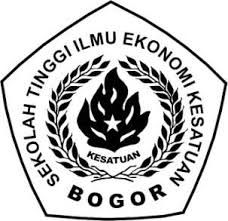 PROGRAM DIPLOMA III KEUANGAN & PERBANKANSEKOLAH TINGGI ILMU EKONOMI KESATUANBOGOR2019PROSEDUR PELAKSANAAN TABUNGAN HAJI PADAPT BANK RAKYAT INDONESIA SYARIAH KANTORCABANG  AHMAD YANI BOGORTUGAS AKHIRsebagai salah satu syarat untuk memperolehgelar Ahli Madya pada Program Studi Keuangan & PerbankanSekolah Tinggi Ilmu Ekonomi KesatuanOleh:WIDIYASTI SUGRIATI SUBHINPM : 160110047PROGRAM DIPLOMA III KEUANGAN & PERBANKANSEKOLAH TINGGI ILMU EKONOMI KESATUANBOGOR2019